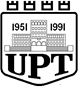 REPUBLIKA E SHQIPERISEUNIVERSITETI  POLITEKNIK  I TIRANESFAKULTETI  I  INXHINIERISE  MEKANIKEDEPARTAMENTI I ENERGJITIKES                                                                                         MIRATOHET                                                                                     DEKANI                                                                                      Prof. Dr Genti GUXHOFLETE-DETYREMBI PROJEKTIN E DIPLOMES CIKLI I DYTE MASTER SHKENCOR NE ENERGJITIKEStudenti.................................................................................................................................Dega............................................................... Drejtimi..........................................................I.Tema e Projektit të Diplomës................................................................................................................................................................................................................................................................................................................................................................................................................................................II. Afati i dorëzimit të projektit të mbaruar nga studenti................................................................................................................................................
III.Të dhëna mbi projektin
................................................................................................................................................................................................................................................................................................................................................................................................................................................................................................................................................................................................................................................................................................................................................................................................................................................................................................................................................................................................................................................IV. Përmbajtja e projektit të diplomësi.   Relacioni
................................................................................................................................................................................................................................................................................................................................................................................................................................................................................................................................................................................................................................................................................................................................................................................................................................................................................................................................................................................................................................................................................................................................................................................................j.    Pjesa grafike................................................................................................................................................................................................................................................................................................................................................................................................................................................................................................................................................................................................................................................................................................................................................................................................................................................................................................................................................................................................................................................................................................................................................................................................................................................................................................................................................................................................................................................................................................................................................................................................................................................................................................................................................................................................V. Kontrolli në departament (studenti është i detyruar që materialet e përgatitura deri në datën e kontrollit t’i paraqesë në departament)1................................................................Kontrolli...............................................................2................................................................Kontrolli...............................................................3................................................................Kontrolli...............................................................Udhëheqësi: ...........................................................................................................................Konsulenti: ............................................................................................................................ Data e dhënies së detyrës: .....................................................................................................Detyrën e mori për ta kryer studenti: ....................................................................................                                                 Përgjegjësi i Departamentit[                                                                   ]